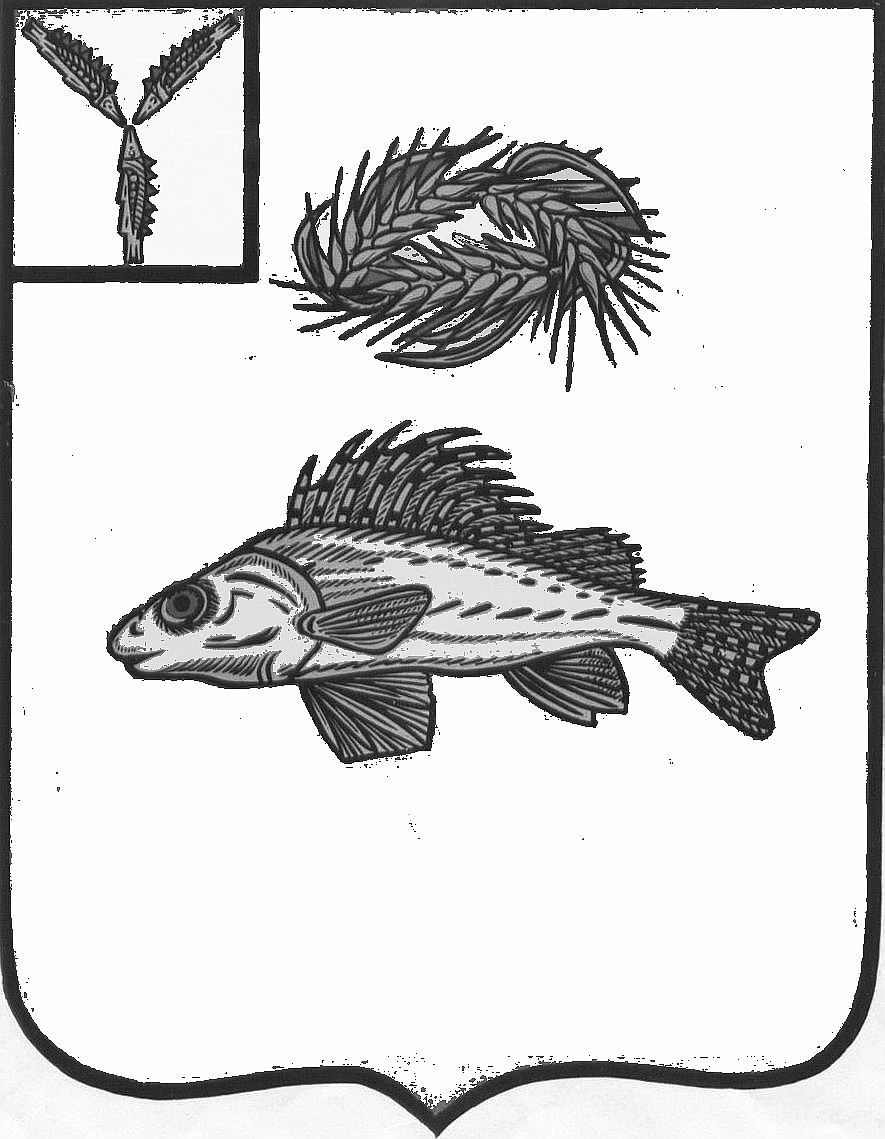 СОВЕТДЕКАБРИСТСКОГО МУНИЦИПАЛЬНОГО ОБРАЗОВАНИЯЕРШОВСКОГО МУНИЦИПАЛЬНОГО РАЙОНАСАРАТОВСКОЙ ОБЛАСТИРЕШЕНИЕот 19.12.2016 г									№ 8-29Об утверждении Положения о денежном вознаграждении депутатов, членов выборных органов местного самоуправления, выборных должностных лиц местного самоуправления, денежном содержании и размерах оплаты труда муниципальных служащих Декабристского муниципального образования	Руководствуясь ст. 86, 163 Бюджетного кодекса Российской Федерации, ст.53 Федерального закона № 131-ФЗ «Об общих принципах организации местного самоуправления в Российской Федерации», Уставом Декабристского муниципального образования, Федеральным законом «О муниципальной службе в Российской Федерации», Законом Саратовской области «О некоторых вопросах муниципальной службы в Саратовской области» Совет Декабристского муниципального образованияРЕШИЛ:1. Утвердить Положение о денежном вознаграждении депутатов, членов выборных органов местного самоуправления, выборных должностных лиц местного самоуправления, денежном содержании и размерах оплаты труда муниципальных служащих Декабристского муниципального образования.2. Признать утратившим силу решение Совета Декабристского муниципального образования от 30.12.2005 года № 7-18 «Об утверждении Положения о денежном вознаграждении депутатов, членов выборных органов местного самоуправления, выборных должностных лиц местного самоуправления, денежном содержании и размерах оплаты труда муниципальных служащих в Декабристском муниципальном образовании», с изменением от 13.12.2011 года № 52-167, от 11.10.2012 года № 17-29, от 18.10.2013 № 3-14, от 11.01.2016 года № 36-89, от 30.09.2016 года № 2-17/1.3. Обнародовать настоящее решение и разместить на официальном сайте Декабристского муниципального образования в сети Интернет.Глава	Декабристского муниципального образования					М.А.ПолещукПриложение № 1к Положению о денежном вознаграждении депутатов, членов выборных органов местного самоуправления, выборных должностных лиц местного самоуправления, денежном содержании и размерах оплаты труда муниципальных служащих Декабристского муниципального образования от 19.12.2016 г № 8-29Положение о денежном вознаграждении депутатов, членов выборных органов местного самоуправления, выборных должностных лиц местного самоуправления, денежном содержании и размерах оплаты труда муниципальных служащих Декабристского муниципального образованияОбщие положенияНастоящее Положение разработано в соответствии с Законом Саратовской области от 2 августа 2007 года № 157-ЗСО «О некоторых вопросах муниципальной службы в Саратовской области».Настоящее Положение устанавливает размеры денежного вознаграждения депутатов, членов выборных органов местного самоуправления, выборных должностных лиц местного самоуправления, структуру денежного содержания и размеры оплаты труда муниципальных служащих Декабристского муниципального образования.1. О размерах оплаты труда депутатов, членов выборных органов местного самоуправления, выборных должностных лиц местного самоуправления, осуществляющих свои полномочия на постоянной основе.1.1. Установить размеры ежемесячного денежного вознаграждения депутатов, членов выборных органов местного самоуправления, выборных должностных лиц местного самоуправления, осуществляющих свои полномочия на постоянной основе, согласно приложению 1 к настоящему положению.1.2. Установить размер материальной помощи лицам, замещающим указанные должности - два денежных вознаграждения в год.1.3. Выплата премий депутатов, членов выборных органов местного самоуправления, выборных должностных лиц местного самоуправления, осуществляющих свои полномочия на постоянной основе, учреждаемые для исполнения и обеспечения полномочий Совета Декабристского образования может производится по итогам работы за месяц, квартал, год.2. Денежное содержание муниципальных служащих.2.1. Денежное содержание муниципальных служащих состоит из должностного оклада, оклада за классный чин, ежемесячных и иных дополнительных выплат, к которым относятся:- ежемесячная надбавка к должностному окладу за выслугу лет на муниципальной службе;- ежемесячная надбавка к должностному окладу за особые условия муниципальной службы;- ежемесячная процентная надбавка к должностному окладу за работу со сведениями, составляющими государственную тайну;- премия за выполнение особо важных и сложных заданий;- ежемесячное денежное поощрение;- единовременная выплата при предоставлении ежегодного оплачиваемого отпуска;материальная помощь.3. Должностные оклады муниципальных служащих3.1. Размеры должностных окладов муниципальных служащих устанавливаются согласно Приложению 2 к настоящему Положению.3.2. Размеры должностных окладов муниципальных служащих, индексируются в соответствии с законодательством Российской Федерации и муниципальными правовыми актами органов местного самоуправления Декабристского муниципального образования.4. Оклады за классный чин муниципальных служащих.4.1. Размеры окладов за классный чин муниципальных служащих, устанавливаются согласно Приложению 2 к настоящему Положению и индексируются одновременно с индексацией должностных окладов муниципальных служащих. Выплата оклада за классный чин производится с первого числа месяца, следующего за месяцем, в котором муниципальному служащему был присвоен классный чин.Размеры окладов за классный чин индексируются в соответствии с законодательством Российской Федерации и муниципальными правовыми актами органов местного самоуправления Декабристского муниципального образования.5.  Ежемесячные надбавки к должностному окладуза выслугу лет на муниципальной службе5.1. Ежемесячная надбавка к должностному окладу за выслугу лет муниципальным служащим устанавливается Главой Декабристского муниципального образования.5.2. Выплата ежемесячной надбавки к должностному окладу за выслугу лет на муниципальной службе производится дифференцировано в зависимости от стажа работы, дающего право на получение этой надбавки, в следующих размерах от должностного оклада:- при стаже службы от 1 до 5 лет – 10%;- при стаже службы от 5 до 10 лет – 15%;- при стаже службы от 10 до 15 лет – 20%;- при стаже службы свыше 15 лет – 30%.5.3. Ежемесячная надбавка к должностному окладу за выслугу лет на муниципальной службе начисляется исходя из получаемого должностного оклада без учета иных доплат и надбавок.При временном замещении должности муниципальной службы надбавка к должностному окладу за выслугу лет на муниципальной службе начисляется к должностному окладу по замещаемой должности.5.4. Ежемесячная надбавка к должностному окладу за выслугу лет на муниципальной службе учитывается во всех случаях исчисления среднего заработка.5.5. Ежемесячная надбавка к должностному окладу за выслугу лет на муниципальной службе выплачивается со дня возникновения права на назначение или изменение размера этой надбавки.В случае если у муниципального служащего право на назначение или изменение размера ежемесячной надбавки к должностному окладу за выслугу лет на муниципальной службе наступило в период исполнения должностных обязанностей муниципальной службы, при переподготовке или повышении квалификации с отрывом от работы в учебном учреждении, где за слушателем сохраняется средняя заработная плата, и в других аналогичных случаях, при которых за работником сохраняется средний заработок, ему устанавливается указанная надбавка со дня наступления этого права и производится соответствующий перерасчет среднего заработка.Если у работника право на назначение или изменение размера ежемесячной надбавки к должностному окладу за выслугу лет на муниципальной службе наступило в период пребывания его в очередном или дополнительном отпуске, а также в период его временной нетрудоспособности, выплата новой надбавки производится после окончания отпуска или периода временной нетрудоспособности.5.6. Исчисление стажа муниципальной службы и зачет в него иных периодов трудовой деятельности для установления ежемесячной надбавки к должностному окладу за выслугу лет на муниципальной службе осуществляются в соответствии с требованиями, установленными действующим законодательством Российской Федерации.Стаж работы для установления ежемесячной надбавки к должностному окладу за выслугу лет на муниципальной службе определяется комиссией по установлению трудового стажа (далее - Комиссия).Состав Комиссии утверждается распоряжением руководителя Декабристского муниципального образования.В состав Комиссии входят председатель, секретарь и члены Комиссии.Заседания Комиссии проводятся по мере необходимости, и считаются правомочными, если на них присутствует не менее половины ее членов.Решение Комиссии принимается большинством голосов присутствующих на ее заседании членов путем открытого голосования. При равенстве голосов решающим считается голос председательствующего на заседании.Решение Комиссии оформляется протоколом, который подписывается председательствующим и всеми членами Комиссии, присутствующими на заседании.Решение Комиссии по установлению трудового стажа, оформленное протоколом, передается руководителю Декабристского муниципального образования для издания распоряжения об установления размера ежемесячной надбавки к должностному окладу за выслугу лет на муниципальной службе и приобщения к личному делу муниципального служащего, стаж которого устанавливается.5.7. Комиссия готовит рекомендации по включению в стаж муниципальной службы иных периодов работы (службы) для последующего принятия по ним решения руководителем Декабристского муниципального образования.5.8. При увольнении муниципального служащего ежемесячная надбавка к должностному окладу за выслугу лет на муниципальной службе начисляется пропорционально отработанному времени и ее выплата производится при окончательном расчете.6. Ежемесячные надбавкик должностному окладу за особые условия муниципальной службы6.1. Ежемесячная надбавка к должностному окладу за выслугу лет муниципальным служащим устанавливается Главой Декабристского муниципального образования:- по высшим должностям муниципальной службы – в размере от 150 до 200 процентов должностного оклада;- по главным, ведущим должностям муниципальной службы – в размере от 120 до 150 процентов должностного оклада;- по младшим, старшим должностям муниципальной службы – в размере от 90 до 120 процентов должностного оклада.6.2. Конкретный размер ежемесячной надбавки к должностному окладу за особые условия муниципальной службы устанавливается муниципальным служащим, в пределах групп должностей и установленного фонда оплаты труда.6.3. Ежемесячная надбавка к должностному окладу за особые условия муниципальной службы изменяется муниципальным правовым актом руководителя органа местного самоуправления Декабристского муниципального образования при изменении у муниципального служащего условий службы, должностных обязанностей и интенсивности их исполнения.6.4. Выплата ежемесячной надбавки к должностному окладу за особые условия муниципальной службы производится со дня ее установления.7. Ежемесячная процентная надбавка к должностному окладу за работу со сведениями, составляющими государственную тайну7.1. Ежемесячная процентная надбавка к должностному окладу за работу со сведениями, составляющими государственную тайну, выплачивается муниципальным служащим, имеющим оформленный в установленном порядке допуск к сведениям соответствующей степени секретности.7.2. Размер ежемесячной процентной надбавки к должностному окладу за работу со сведениями, составляющими государственную тайну, устанавливается в соответствии с Постановлением Правительства Российской Федерации от 14 октября 1994 года № 1161 «О порядке и условиях выплаты процентных надбавок к должностному окладу (тарифной ставке) должностных лиц и граждан, допущенных к государственной тайне».8. Ежемесячное денежное поощрение8.1. Муниципальным служащим, выплачивается ежемесячное денежное поощрение в кратном размере к должностному окладу. 8.2. Ежемесячное денежное поощрение устанавливается в зависимости от группы должностей, в следующих размерах:- по высшим, главным и ведущим должностям муниципальной службы – 1,0 должностных оклада;- по старшим и младшим должностям муниципальной службы – 1,0 должностных оклада;8.3. Ежемесячное денежное поощрение устанавливается с момента поступления на муниципальную службу и изменяется при переходе из одной группы должностей в другую.9. Единовременная выплата при предоставленииежегодного оплачиваемого отпуска9.1. Муниципальным служащим один раз в год производится единовременная выплата при предоставлении ежегодного оплачиваемого отпуска. 9.2. Размер единовременной выплаты при предоставлении ежегодного оплачиваемого отпуска определяется в размере одного среднемесячного денежного содержания, рассчитанного с учетом фактически начисленных денежных содержаний за три календарных месяца, предшествующие моменту выплаты.10. Премии за выполнение особо важных и сложных заданий10.1. Премирование депутатов, членов выборных органов местного самоуправления, выборных должностных лиц местного самоуправления, осуществляющих свои полномочия на постоянной основе, учреждаемые для исполнения и обеспечения полномочий Совета Декабристского образования, производится Председателем Собрания депутатов Совета Декабристского муниципального образования. Премирование муниципальных служащих, замещающих должности муниципальной службы, учреждаемые для исполнения и обеспечения полномочий администрации Декабристского муниципального образования, производится Главой Декабристского муниципального образования. 10.2. Премирование муниципальных служащих за выполнение особо важных и сложных заданий производится ежемесячно в процентном отношении к должностному окладу и окладу за классный чин с учетом установленных надбавок и ежемесячного денежного поощрения.10.3. Премирование муниципальных служащих производится в зависимости от продолжительности службы в данном учетном периоде, качества работы, их личного вклада в общие результаты работы и размером не ограничивается, но устанавливается в пределах утвержденного фонда оплаты труда.10.4. В случае увольнения муниципального служащего в расчетном периоде премия начисляется за фактически отработанное время.10.5. За успешное и добросовестное исполнение должностных полномочий, продолжительную и безупречную службу, за проявленную инициативу, внесение рационализаторских предложений, оперативное выполнение особо важных заданий муниципальным правовым актом руководителя органа местного самоуправления Декабристского муниципального образования по ходатайству руководителя соответствующего структурного подразделения органа местного самоуправления Декабристского муниципального образования муниципальным служащим, может выплачиваться единовременная премия.11. Материальная помощь11.1. К материальной помощи относится единовременная выплата в размере одного среднемесячного денежного содержания.11.2. Материальная помощь выплачивается один раз в год на основании муниципального правового акта руководителя органа местного самоуправления Декабристского муниципального образования и предоставляется по личному заявлению муниципального служащего и согласованию руководителя структурного подразделения органа местного самоуправления Декабристского муниципального образования.11.3. Право на получение материальной помощи у вновь принятого на муниципальную службу лица возникает спустя 6 месяцев со дня заключения с ним трудового договора.11.4. В пределах утвержденного фонда оплаты труда муниципальных служащих в особых случаях (бракосочетание, рождение ребенка, юбилейная дата, 25-летие муниципальной службы, смерть близкого родственника, стихийные бедствия и др.) муниципальному служащему может быть оказана дополнительная материальная помощь в размере одного денежного содержания.12. Источники выплаты премий, ежемесячных надбавок за особые условия муниципальной службы, материальной помощи и иных единовременных выплат12.1. Выплата денежного содержания муниципальных служащих осуществляется за счет и в пределах средств годового фонда оплаты труда, предусмотренного в бюджете Декабристского муниципального образования.12.2. Экономия установленного фонда оплаты труда по итогам года может быть использована для дополнительного премирования, оказания дополнительной материальной помощи и выплаты единовременной премии в конце календарного года.12.3. Выплата единовременной премии может осуществляться за счет и в пределах средств, предусмотренных на эти цели в бюджете Декабристского муниципального образования.Приложение №1 к Положению «О денежном вознаграждении депутатов, членов выборных органов местного самоуправления, выборных должностных лиц местного самоуправления, денежном содержании и размерах оплаты труда муниципальных служащих Декабристского муниципального образования»Размеры денежного вознаграждения депутатов,членов выборных органов местного самоуправления, выборных должностных лиц местного самоуправления Декабристского муниципального образования, осуществляющих свои полномочия на постоянной основе.Приложение №2 к Положению «О денежном вознаграждении депутатов, членов выборных органов местного самоуправления, выборных должностных лиц местного самоуправления, денежном содержании и размерах оплаты труда муниципальных служащих Декабристского муниципального образования»Размеры должностных окладов муниципальных служащих, замещающих муниципальные должности муниципальной службы, учреждаемые для исполнения и обеспечения полномочий органов местного самоуправления Декабристского муниципального районаПриложение № 3 к Положению «О денежном вознаграждении депутатов, членов выборных органов местного самоуправления, выборных должностных лиц местного самоуправления, денежном содержании и размерах оплаты труда муниципальных служащих Декабристского муниципального образования»Размеры месячных окладов муниципальных служащих Декабристского муниципального образования Ершовского района Саратовской области в соответствии с присвоенными им классными чинами муниципальной службы№ п/пНаименование должностиДенежное вознаграждение(рублей)1.Глава муниципального образования30000,00№п/пНаименование должностиДенежный оклад(рублей)1Заместитель главы МО5000-002Ведущий специалист2684-00№п/пНаименование классного чина  Оклад,рублей1Действительный муниципальный советник 1-го класса2540-002Действительный муниципальный советник 2-го класса2340-003Действительный муниципальный советник 3-го класса2140-004Советник муниципальной службы 1-го класса2040-005Советник муниципальной службы 2-го класса1935-006Советник муниципальной службы 3-го класса1835-007Младший советник муниципальной службы 1-го класса1735-008Младший советник муниципальной службы 2-го класса1630-009Младший советник муниципальной службы 3-го класса1530-0010Референт муниципальной службы 1-го класса1430-0011Референт муниципальной службы 2-го класса1325-0012Референт муниципальной службы 3-го класса1225-0013Секретарь муниципальной службы 1-го класса1125-0014Секретарь муниципальной службы 2-го класса1020-0015Секретарь муниципальной службы 3-го класса920-00